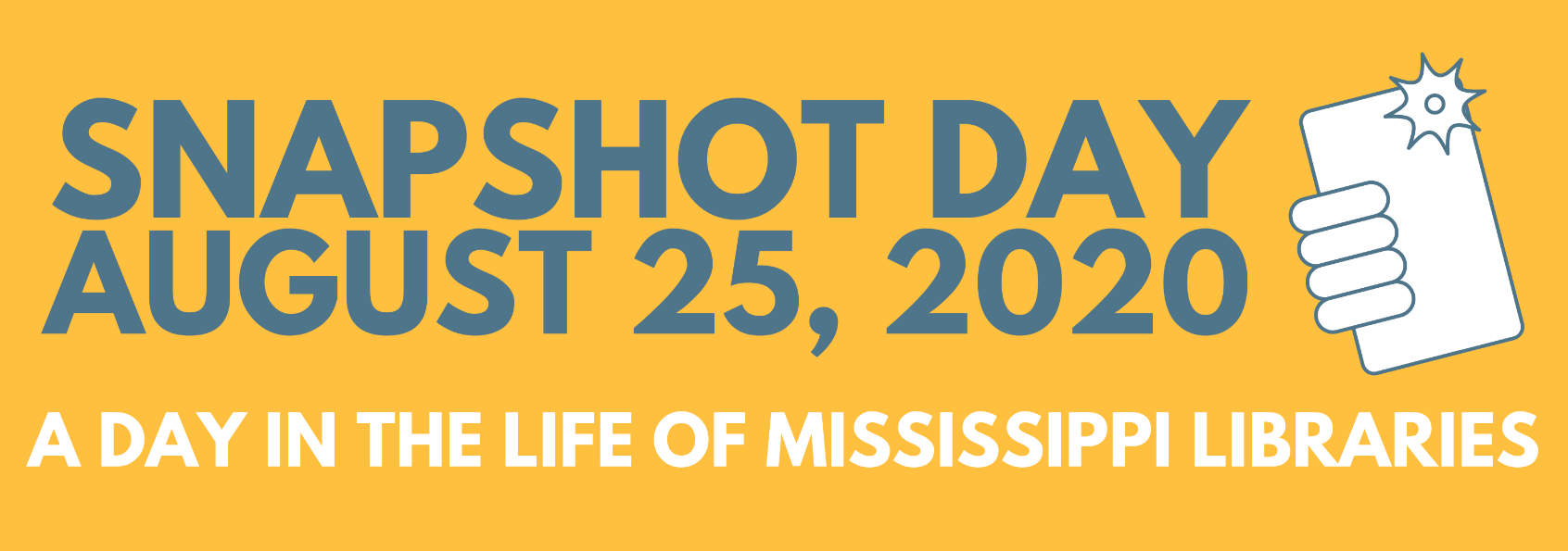 IN JUST ONE DAY AT: 	______________(name of library) 	   people walked through the doors of the library.				 (including curbside) 	  books and more borrowed from the library. 	people that used computers at the library. 	questions answered at the library._______________visitors to your social media platforms and website.Please complete this form and return to MLC by September 1, 2020. Send by email to Ethel Dunn at ethel@mlc.lib.ms.us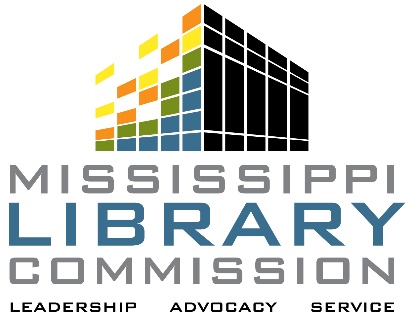 